Hvem og hva er SFO-utvalget? Utvalget består av to foreldrerepresentanter, rektor Siri Oterhals og leder for SFO Maj Ersnes, og er et underutvalg i FAU. Foreldrerepresentantene velges av FAU og er p.t. Øystein Svendsen (4a) og Kristin Hjertvik (4b).SFO-utvalget har hittil jobbet med bl.a. følgende tema: handlingsplan, ukeplan/dagsplan, fokus på varierte aktiviteter og uteaktiviteter, og behandling av tilbakemeldinger fra foresatte.SFO-utvalget ønsker tilbakemeldinger fra foresatteDere foreldre er viktige samarbeidspartnere innenfor samarbeid med skolen så vel som overfor SFO. For at foreldrerepresentantene på best mulig måte skal kunne bidra med informasjonsutveksling, ønsker/ideer, forslag fra foreldre, ris og ros, ønsker vi tilbakemeldinger fra foresatte.Vi setter stor pris om om du sender oss tilbakemeldinger på temaer/saker som bør følges opp og drøftes i møter i SFO-utvalget pr. mail. Vi foreldrerepresentanter tar med deres tilbakemeldinger i SFO-utvalget sine møter og presenterer tilbakemeldingene i anonymisert form.  Med vennlig hilsenForeldrerepresentantene SFO-utvalgetØystein Svendsen oysteinsvendsen82@gmail.com Kristin Hjertvik hjertvikkristin@gmail.com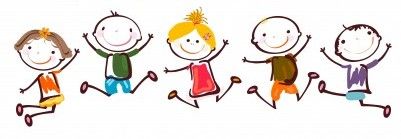 